Στο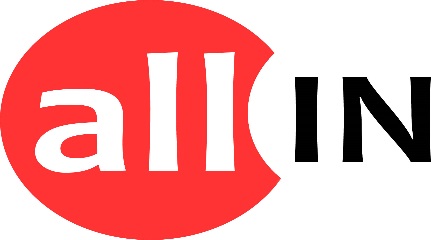 Στο πλαίσιο του προγράμματος Erasmus+ Programme Key Action 2 η Εθνική Συνομοσπονδία Ατόμων με Αναπηρία (Εταίρος) σε συνεργασία με την FAR - The Federation for Accessibility of Romania (Επικεφαλής Εταίρος) και άλλους τέσσερις (4) Ευρωπαϊκούς Εταίρους, έχει αναλάβει την υλοποίηση του Έργου με τίτλο: ”ALL IN! INcredible Practitioners to empower adults with disABILITIES through Education, Employment & Social Entrepreneurship” «Ενδυνάμωση των Ατόμων με Αναπηρία μέσω της Εκπαίδευσης, της Απασχόλησης και της Κοινωνικής Επιχειρηματικότητας»), με διακριτικό τίτλο ALL IN!2ABILITIES.Σκοπός του έργου είναι η διαμόρφωση του κατάλληλου διεπιστημονικού και συνεργατικού πλαισίου που θα συμβάλει στην ποιοτική αναβάθμιση των γνώσεων και των δεξιοτήτων των επαγγελματιών που δραστηριοποιούνται στον τομέα της εκπαίδευσης ενηλίκων, και συνακόλουθα στη βελτίωση των υπηρεσιών που παρέχουν, υπό το πρίσμα της δικαιωματικής προσέγγισης της αναπηρίας, όπως αυτή κατοχυρώνεται στη Διεθνή Σύμβαση των Ηνωμένων Εθνών για τα δικαιώματα των ατόμων με αναπηρία. Ωφελούμενοι του Έργου είναι:α) εκπαιδευτικοί, εκπαιδευτές, επαγγελματικοί σύμβουλοι, κοινωνικοί λειτουργοί και άλλοι ειδικοί που εμπλέκονται στο ζήτημα εκπαίδευσης/απασχόλησης των ατόμων με αναπηρία, οι οποίοι επιθυμούν να αναπτύξουν καινοτόμες πρακτικές. β) Μη Κυβερνητικές Οργανώσεις, Φορείς χάραξης πολιτικής, Οργανισμοί Απασχόλησης Εργατικού Δυναμικού, εργοδοτικοί φορείς και άλλες Δημόσιες Αρχές, που επιθυμούν να εντάξουν τη διάσταση της αναπηρίας στις δικές τους στρατηγικές απασχόλησης και εκπαίδευσης. Για περισσότερες πληροφορίες βλ. επίσημη Ιστοσελίδα του Έργου: https://far.ngo/Projects/ALL-IN-Erasmus/ 